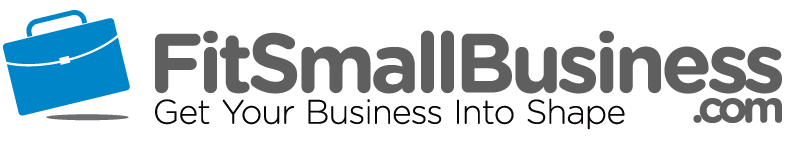 Sample Letter Template: Business Financial HardshipTo: [name of court system]From: [company name]Date: [date]We respectfully request your assistance in postponing or rescheduling jury duty selection and service for the following employee due to the financial hardship it would cause our business. [Add supporting details here.][employee name][date of jury duty selection]Please contact me if you have any questions.[Your name, title][Your company name and address (if not on letterhead)][Your contact information, i.e. phone, email]Attachments:(attach any documentation such as financial statement, pending foreclosure, loan documents, letter from audit)